ORTHOGRAPHEVoir la vidéo en ouvrant le lien https://youtu.be/xGzG9Qvt71Q//Petit rappel de la règle : «  a » et  « à »« a  »   c’est le verbe avoirExercices d’entrainementComplète les phrases avec « est » ou « et ».Marie ….. toujours en retard.Mon frère …. ma sœur ne se ressemblent pas.Ce canard ….. différent des autres.C’….. le printemps.Elle portait des bagues …. des bracelets.Qui ….. cette jeune fille ?Il …… au sommet de la montagne.Au loin, le ciel … la mer semblent se toucher.Sami ….. à Paris avec son père …… sa mère.Ecris une phrase contenant le verbe être « est » et le « et ».…………………………………………………………………………………………CONJUGAISON   Voir la vidéo en ouvrant le lien https://www.youtube.com/watch?v=o-IL_Eu74Dc      Règle :Le futur sert à dire ou décrire un évènement qui se passera plus tard et qui n’a pas encore eu lieu.Pour tous les verbes en « -er » , le futur se forment en ajoutant les terminaisons suivantes à l’infinitif du verbe :  -ai  /  -as  / -a / -ons / -ez  /  -entExemple :                             Chanter 		    Je chanterai 			Nous chanterons		             Tu chanteras			Vous chanterez                               Il/elle/on chantera		Ils/elles chanterontExercices d’entrainementA ton tour, sur une feuille, conjugue les verbes jouer, manger, danser, aimer au futuren regardant l’exemple  puis les refaire sous forme d’auto-dictée.A faire les exercices du cahier d’exercices p84 no 1 et 2.GRAMMAIREVoir la vidéo en ouvrant le lien https://www.youtube.com/watch?v=V6m7OPhqvXcRègle : L’adjectif qualificatif s’accorde avec le nom  qu’il accompagne :Au pluriel, on ajoute à l’écrit la lettre « s « » et parfois la lettre « x »Au singulier , on n’ajoute rien              Exemple : le papillon agile   les papillons agiles	     Le papillon amoureux  les papillons amoureux			    Le beau papillon   les beaux papillons	                      Un papillon normal  des papillons normauxExercices d’entrainementA faire les exercices du cahier d’exercices p. 100 no 1-2-3-                                                                          Bon Travail Collège des Dominicaines de notre Dame de la Délivrande – Araya-Classe : CE1                                                                   Mars 2020 – 5ème semaineNom : ________________________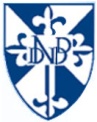 